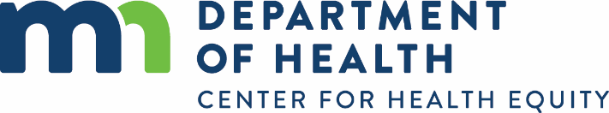 Attachment C: Creating Community Clinical Linkages to Heart Health Work PlanOctober 1, 2024 – June 30, 2025 (first year only)Project ObjectivesObjectives are major steps the program will take to reach its goal of reducing disparities and improving heart health outcomes in the chosen category. Ensure that each objective is SMART:Specific: concrete and well-definedMeasurable: can determine what changed and how much it changedAchievable: feasible to put into actionRealistic: considers constraints such as resources, personnel, cost, and time frameTime-Bound: time frame for the objectiveOne way to create an objective is, “By (date), (amount of change) of (what population) will (action of change).” Project StrategiesFor each objective, specify strategies. Strategies are general approaches to meet an objective. Think of strategies as the “how” of the project while activities are the “what.”Project Activities –Work Plan TablesThe work plan tables must include all activities planned for the first fiscal year. The sustainability section allows you to describe future activities for years 2 and 3. Activities are the “what” of the project to accomplish the “how” of the strategies. For each activity, include the: activity, staff and community partners involved, start and end date, and outputs. Example:Category 2: Culturally responsive education and/or support for chronic condition prevention, screening, follow up, and/or self-management:Objective: By June 30, 2025, 20% of Hmong patients with hypertension will be referred to a culturally tailored support for chronic condition follow up and self-management.Strategy: Provide education on a local Hmong walking group.Sustainability Plans for Years 2 and 3: Briefly describe plans for years 2 and 3 here. Note: Add headings, rows and tables as needed to align with your project on page 2. Grantee Organization: Project Name:Category:Population(s) Served: Category: Objective: Strategy: Sustainability Plans for Years 2 and 3: ActivityLead Person & support staffPartners InvolvedTimelineactivity outputExample: Create handout with culturally tailored supports to refer toExample: Project Manager & Community Health WorkerExample: Clinic X, Community Organization Y April 2025-June 2025Example: # culturally tailored supports available # of referrals madeActivityLead Person & support staffPartners InvolvedTimelineactivity outputEnter activity hereEnter name(s) hereEnter partner(s) hereEnter timeline hereEnter activity output here